Шкаф угловойШ902хB2150xГ902Инструкция по сборке и уходуПри сборке соблюдать осторожность, чтобы избежать механических повреждений поверхностей. Инструмент для сборки: набор отверток (или шуруповёрт), набор ключей, молоток, рулетка.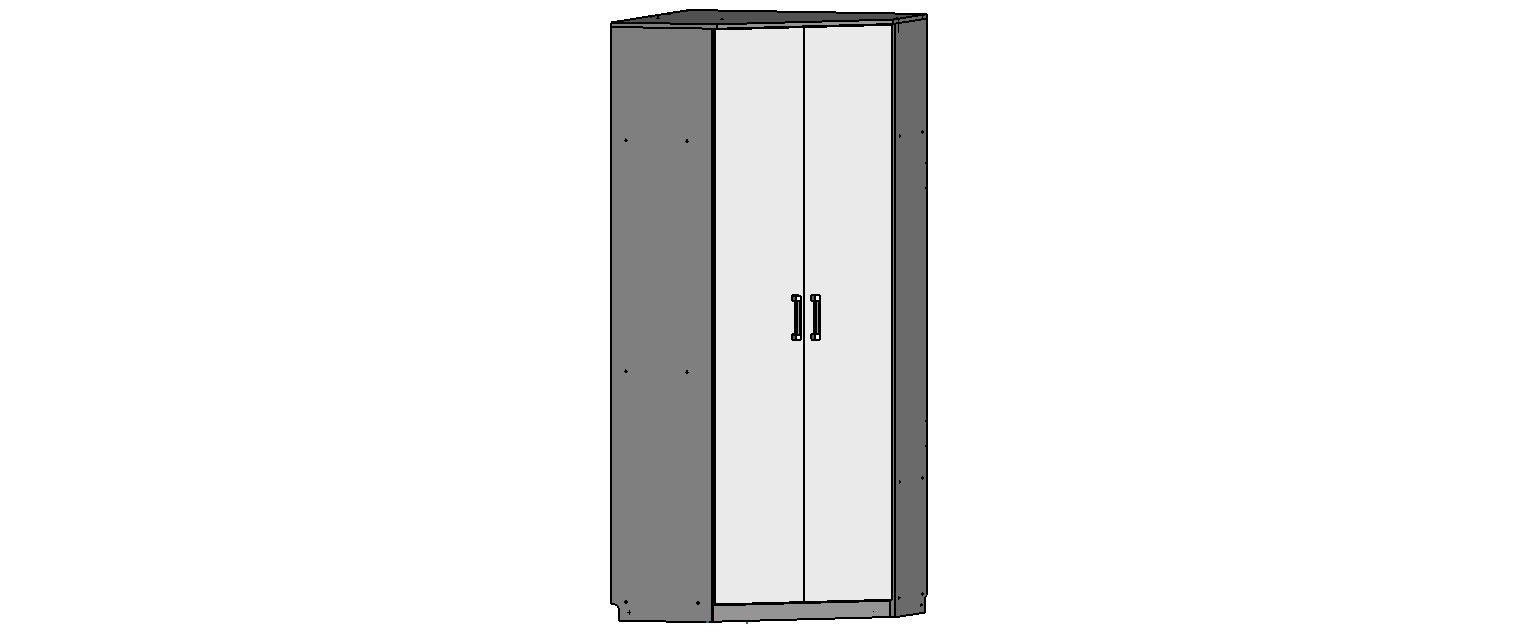  Таблица №1: Комплектность деталейТаблица №2: Комплектность метизов и фурнитурыЭКСПЛУАТАЦИЯ ИЗДЕЛИЯ:Мебель рекомендуется эксплуатировать в помещении с температурой воздуха 18⁰С и относительной влажностью воздуха 65% - 70%.Необходимо избегать прямого попадания солнечных лучей на мебель.Поверхность изделия следует предохранять  от  попадания на них жидкостей, растворяющих лакокрасочные пленки (спирт, ацетон и т.п.).На поверхность стола не рекомендуется ставить предметы с температурой выше 65⁰С.Допустимая нагрузка на поверхность стола не более 30кг.Для чистки рекомендуется пользоваться преимущественно сухой мягкой тканью (фланец, сукно, плюш и т.п.) или замшей, с использованием специально предназначенных очистителей, которые зачастую  имеют полирующие свойства.Загрязненные участки стола рекомендуется очищать как можно скорее после того , как она испачкалась,  так как это снижает риск образования разводов, пятен и повреждений мебели.В случае стойких загрязнений рекомендуется использовать специальные очистители, которые в настоящее время  предоставлены в достаточно широком  ассортименте и , помимо надлежащих очищающих качеств, обладают полирующим, защитным, консервирующим, ароматизирующим и иным свойствами. Необходимо строго следовать инструкциям  производителей этих веществ.При отсутствии специальных средств возможна чистка  с применением необходимого количества водного раствора нейтральных моющих средств(например : 2% - моющего средства, 98% - воды). По завершении любой чистки необходимо насухо протереть все поверхности подвергавшиеся влажной уборке.Не допускайте попадания влаги на стыки и торцевые части деталей.При ослаблении соединений необходимо периодически подвертывать  винты, стяжки и т.п. ПОРЯДОК ПРЕДЪЯВЛЕНИЯ ПРЕТЕНЗИЙ:Претензии по качеству и комплектности мебели должны направляться покупателем непосредственно продавцу, где приобретена мебель, с обязательным приложением копии товарного чека или договора.Претензии от покупателей торговыми организациями принимаются в течении гарантийного срока.По дефектам, появившимся при транспортировке, сборке, хранении, несоблюдения покупателем правил эксплуатации и ухода за мебелью, претензии не принимаются.ГАРАНТИЙНЫЙ СРОК ЭКСПЛУАТАЦИИ – 24 МЕСЯЦА СО ДНЯ ПРОДАЖИСРЕДНИЙ СРОК СЛУЖБЫ – 10 ЛЕТ№ п/пНаименование деталейРазмер, ммКол-во, шт.1Боковина левая2134х380х1612Боковина правая2134х380х1613Полик884х884х1614Крыша902х902х1615Цоколь750х60х1616Цоколь808х60х1617Цоколь824х60х1618Задняя стенка2058х518х1619Стенка внутренняя2058х350х16110Полка350х340х16211Полка348х340х16212Полка868х370х16213 Перегородка868х200х16214Стенка задняя2086х380х3115Стенка задняя2086х447х3216 Дверца2067х355х162№НаименованиеКол-во, штПримечание001Конфирмат  7x5054+2шт.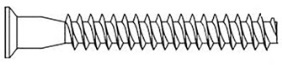 002Гвоздь 1,2х25 15 грамм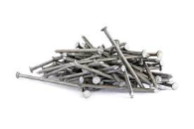 003Подпятник одинарный с гвоздем 10 шт.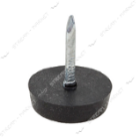 004Шуруп 3,5х1638+2 шт.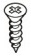 005Ручка (База 160)2 шт.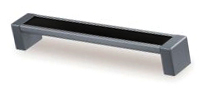 006Шуруп   4,2х314 шт.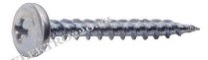 007Шайба полимерная 4,5х104 шт.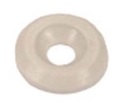 008Петля угловая 8 компл.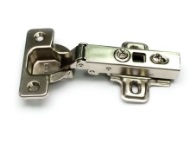 009Фланец трубы d=25мм2 шт.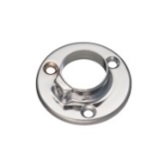 010Полкодержатель металлический d=5мм8 шт.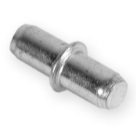 011Ключ шестигранный 1 шт.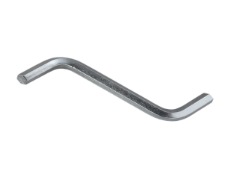 012Планка соединительная  L=1600, 486мм1 шт.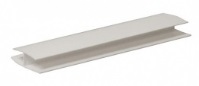 013Трубы d=25мм   L=865мм1шт.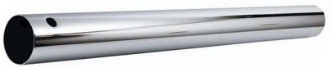 